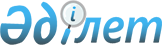 About approval of risk assessment criteria and checklist in the field of architecture, town planning and construction behind the activity of local executive bodies for architecture, town planning, construction, and state architectural and constructional control and supervision
					
			Invalidated
			
			Unofficial translation
		
					The Minister of National Economy of the Republic of Kazakhstan № 757 dated October 31, 2018 and the Minister of National Economy of the Republic of Kazakhstan № 52 dated October 31, 2018. Registered with the Ministry of Justice of the Republic of Kazakhstan dated November 1, 2018 № 17665. Abolished by the joint order of the Minister of Industry and Infrastructure Development of the Republic of Kazakhstan dated December 30, 2022 No. 763 and the Minister of National Economy of the Republic of Kazakhstan dated December 19, 2022 No. 130
      Unofficial translation
      Footnote. Abolished by the joint order of the Minister of Industry and Infrastructure Development of the Republic of Kazakhstan dated December 30, 2022 No. 763 and the Minister of National Economy of the Republic of Kazakhstan dated December 19, 2022 No. 130 (effective from 01.01.2023).

      Footnote. Title - in the wording of the joint order of the Minister of industry and infrastructure development of the Republic of Kazakhstan dated 28.04.2020 No. 240 and the Minister of national economy of the Republic of Kazakhstan dated 30.04.2020 No. 34 (effective ten calendar days after the date of its first official publication).


      In accordance with paragraph 3 of Article 141 and paragraph 1 of Article 143 of the Entrepreneurial Code of the Republic of Kazakhstan of October 29, 2015, we hereby ORDER:
      1. To approve:
      1) criteria for assessing the degree of risk in the field of architecture, town planning and construction of the activities of local executive bodies for architecture, town planning , construction and state architectural and construction control and supervision, in accordance with Appendix 1 to this joint order;
      2) checklist in the field of architecture, town planning and construction in relation to the architecture and town planning bodies, in accordance with Appendix 2 to this joint order;
      3) checklist in the field of architecture, town planning and construction in relation to the bodies of state architectural and construction control and supervision, in accordance with Appendix 3 to this joint order;
      4) checklist in the field of architecture, town planning and construction in relation to the construction bodies, in accordance with Appendix 4 to this joint order.
      2. Order № 235 of the Acting Minister of National Economy of the Republic of Kazakhstan of June 3, 2016 "On approval of risk assessment criteria and checklist in the field of architecture, town planning and construction behind the activity of local executive bodies for architecture, town planning , construction and state architectural and construction control and supervision "(registered in the Register of state registration of regulatory legal acts under № 14139, published September 1, 2016 in the legal information system "Adilet").
      3. The Committee for Construction and Housing and Communal Services of the Ministry for Investment and Development of the Republic of Kazakhstan, in accordance with the procedure established by legislation, shall:
      1) provide the state registration of this joint order with the Ministry of Justice of the Republic of Kazakhstan;
      2) within ten calendar days from the date of state registration of this joint order, direct it in the Kazakh and Russian languages to the Republican State Enterprise with the Right of Economic Management “Republican Center of Legal Information” for official publication and inclusion in the Reference Control Bank of Regulatory Legal Acts of the Republic of Kazakhstan; 
      3) place this joint order on the Internet resource of the Ministry for Investment and Development of the Republic of Kazakhstan;
      4) within ten working days after the state registration of this joint order with the Ministry of Justice of the Republic of Kazakhstan, submit to the Legal Department of the Ministry of Investment and Development of the Republic of Kazakhstan the data on execution of the actions provided for in subparagraphs 1), 2) and 3) of this paragraph.
      4. Control over the execution of this joint order shall be entrusted to the Supervising Vice Minister for Investment and Development of the Republic of Kazakhstan.
      5. This joint order shall enter into force upon expiry of ten calendar days after the date of its first official publication.
      "AGREED"
      Committee on Legal Statistics 
      and Special Accounts
      of the General Prosecutor's Office
      of the Republic of Kazakhstan Criteria for assessing the degree of risk in the field of architecture, town planning and construction behind the activity of local  executive bodies for architecture, town planning , construction and state architectural and constructional control and supervision Chapter 1. General Provisions
      1. These criteria for assessing the degree of risk in the field of architecture, town planning and construction behind the activities of local executive bodies for architecture, town planning , construction, and state architectural and constructional control and supervision (hereinafter referred to as Criteria) are developed in accordance with paragraph 3 of Article 141, paragraph 1 of Article 143 of the Entrepreneurial Code of the Republic of Kazakhstan (hereinafter referred to as the Code) and the Rules for Forming by the State Bodies of the Risk Assessment System and the Forms of Checklists, approved by order No3 of the Acting Minister of National Economy of the Republic of Kazakhstan, dated July 31, 2018 (registered in the Register of State Registration of Regulatory Legal Acts under № 17371) for assigning subjects of control and supervision to risk degrees.
      2. The following concepts shall be used in these Criteria:
      1) subjects of control and supervision - local executive bodies for:
      architecture and town planning ;
      construction;
      state architectural and construction control and supervision;
      2) significant violations - violations established by normative legal acts in the field of architecture, town planning , entailing administrative and criminal liability provided for by the laws of the Republic of Kazakhstan and related to the submission of inaccurate reporting and monitoring, non-compliance with state standards, deadlines, procedure for accepting notifications, procedure of conducting preventive control and supervision with a visit to the subject of control and supervision and elimination of identified violations, as well as infringement of the rights and legitimate interests of citizens, presence of complaints and appeals;
      3) insignificant violations - untimely and incorrect execution of records;
      4) gross violations - violations established by regulatory legal acts in the field of architecture, town planning and construction, which result in deterioration of the condition of a favorable habitat and human activity, including persons with disabilities, associated with the presence of man-made disasters (collapse of bearing and enclosing structures and buildings ), with damage to state interests, which entail administrative and criminal liability, as provided for by the laws of the Republic of Kazakhstan, also the lack of staff with appropriate education and certain work experience, absence of completed construction projects, lack of and inconsistency with the levels of expert responsibility, lack of license and accredited experts;
      5) risk in the field of architecture, town planning and construction - the probability of causing harm as a result of the activities of subjects of control and supervision to human life or health, the environment, legitimate interests of individuals and legal entities, property interests of the state, taking into account the severity of its consequences;
      6) objective criteria for assessing the degree of risk (hereinafter referred to as objective criteria) are criteria for assessing the degree of risk used to select subjects of control and supervision, depending on the degree of risk in a particular field of activity and not directly dependent on the individual subject of control and supervision;
      7) subjective criteria for assessing the degree of risk (hereinafter referred to as subjective criteria) risk assessment criteria used to select local executive bodies for architecture, town planning, construction, and state architectural construction control and supervision, depending on the performance of a particular subject of control and supervision;
      8) checklist - a list of requirements that includes only those requirements for the activities of subjects of control and supervision, the non-observance of which entails a threat to human life and health, the environment, legitimate interests of individuals and legal entities, the state.
      3. Criteria for assessing the degree of risk in the field of architecture, town planning and construction activity of local executive bodies for architecture, town planning , construction and state architectural and construction control and supervision shall be formed by means of objective and subjective criteria. Chapter 2. Objective criteria
      4. In the field of architecture, town planning and construction, all the subjects of control and supervision shall be assigned to a high degree of risk according to objective criteria - local executive bodies for:
      architecture and town planning ;
      construction;
      state architectural and constructional control and supervision, since their activities are directly related to causing the greatest harm to human life or health, the environment, legitimate interests of individuals and legal entities, the state’s property interests, taking into account the severity of its consequences, that is, their activities have to ensure safety, comfortable and favorable living environment (habitat). Chapter 3. Subjective criteria
      5. To determine the subjective criteria for assessing the degree of risk, the following information sources of shall be used:
      1) results of monitoring reports and information provided by the subject of control and supervision, including through automated information systems;
      2) results of the previous inspection / preventive control and supervision with a visit to the subject of control and supervision (in this case the severity of violations (gross, significant, insignificant) shall be established in event of non-compliance with legal requirements);
      3) presence and number of confirmed (justified) complaints and appeals;
      4) results of analysis of the official Internet resources of state bodies, the media.
      6. Basing on the available information sources, subjective criteria shall be divided into three degrees of violation: gross, significant, insignificant.
      To assign the subject of control and supervision to the degree of risk, the following procedure for calculating the risk degree indicator shall be applied.
      If one gross violation is detected from the available sources of information, the risk index of 100 shall be equated to the subject of control and supervision, and preventive control and supervision shall be conducted in relation to it with a visit to the subject of control and supervision.
      In the event that no gross violations have been identified, then to determine the risk degree indicator, the total indicator for violations of a significant and insignificant degree shall be calculated.
      When determining the indicator of significant violations, a coefficient of 0.7 shall be applied and this indicator shall be calculated using the following formula: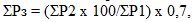 
      where: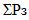 - an indicator of significant violations;

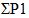 - the required number of significant violations;

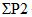 - the number of identified significant violations;


      When determining the indicator of minor violations, a coefficient of 0.3 shall be applied and this indicator shall be calculated using the following formula: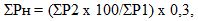 
      where: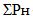 - an indicator of minor violations;

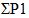 - the required number of minor violations;

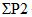 - the number of identified minor violations; 


      The general risk degree indicator (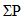 ) is calculated on a scale from 0 to 100 and is determined by summing up the indicators of significant and minor violations using the following formula:

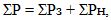 
      where: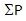 - a general indicator of the degree of risk;

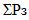 - an indicator of significant violations;

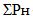 - an indicator of minor violations.


      Subjective criteria for assessing the degree of risk are given in the Appendix to these criteria.
      On the risk degree indicator, the subject of control and supervision shall be:
      1) assigned to a high degree of risk – at the indicator of the degree of risk from 61 to 100 inclusive, and with respect to it preventive control and supervision shall be carried out with a visit to the subject of control and supervision;
      2) not assigned to a high degree of risk – at the degree indicator from 0 to 60 and with respect to it no preventive control and supervision with a visit to the subject of control and supervision shall be carried out.
      In the analysis and assessment of the degree of risk, the data of subjective criteria previously taken into account and used in relation to a particular subject of control and supervision shall not be applied.
      The frequency of preventive control with a visit to the subject of control and supervision shall be determined by the criteria for assessing the degree of risk, but it shall not be more than once a year.
      The grounds for the appointment of preventive control and supervision with a visit to the subject of control and supervision shall be a semi-annual list of preventive control and supervision with a visit to the subject of control and supervision, formed on the results of the analysis and evaluation, approved by the senior official of the regulatory state body.
      Preventive control and supervision with a visit to the subject of control and supervision shall be carried out on the basis of semi-annual lists of preventive control and supervision with a visit to the subject of control and supervision, formed in accordance with paragraph 3 of Article 141 of the Code.
      Lists of preventive control and supervision with a visit to the subject of control and supervision shall be compiled with regard to the priority of the subject of control and supervision with the highest indicator of the degree of risk according to subjective criteria.
      Footnote. Paragraph 6 as amended by the joint order of the Minister of industry and infrastructure development of the Republic of Kazakhstan dated 28.04.2020 No. 240 and the Minister of national economy of the Republic of Kazakhstan dated 30.04.2020 No. 34 (effective ten calendar days after the date of its first official publication).

 Subjective criteria for risk assessment degree in the field of architecture, urban planning and construction for the activities of local executive bodies in architecture, urban planning, construction and state architectural construction control and supervision
      Footnote. Appendix - as amended by the joint order of the Minister of Industry and Infrastructure Development of the Republic of Kazakhstan No. 496 dated 26.09.2020 and the Minister of National Economy of the Republic of Kazakhstan No. 70 dated 28.09.2020, (shall be enforced upon expiry of ten calendar days after the date of its first official publication). Checklist in the field of architecture, urban planning and construction in relation to the architecture and urban planning bodies
      Footnote. Appendix 2 - as amended by the joint order of the Minister of Industry and Infrastructure Development of the Republic of Kazakhstan No. 496 dated 26.09. 2020 and the Minister of National Economy of the Republic of Kazakhstan No. 70 dated 28.09. 2020 (shall be enforced upon expiry of ten calendar days after the date of its first official publication).
      State body that appointed the inspection _______________________________________
      _________________________________________________________________________
      Act on appointment of inspection/preventive control and supervision with a visit to the subject 
      (object) of control and supervision_____________________________________________
      _________________________________________________________________________
                                     No., date 
      Name of the subject (object) of control and supervision  __________________________
      _________________________________________________________________________
       (individual identification number), business identification number of the  
                         subject (object) of  control and supervision  
      _________________________________________________________________________
      _________________________________________________________________________
      Location address  _________________________________________________________
      _________________________________________________________________________
      Executive official (s) _______________________________________________
                                                       position 
      _________________ _________________________________________________________
             signature                   full name 
      __________________________________________________________________________
                                     position 
      _________________ _________________________________________________________
             signature                    full name  
      Director of the subject of control and supervision ____________________________________________________________________________
                                           position 
      _________________ _________________________________________________________
             signature                    full name   Checklist in the field of architecture, urban planning and construction in relation to state architectural-construction control and supervision bodies
      Footnote. Appendix 3 - as amended by the joint order of the Minister of industry and infrastructure development of the Republic of Kazakhstan dated 28.04.2020 No. 240 and the Minister of national economy of the Republic of Kazakhstan dated 30.04.2020 No. 34 (effective ten calendar days after the date of its first official publication).
                    State body that appointed the inspection
      __________________________________________________________________________
      __________________________________________________________________________
      Act on appointment of inspection/preventive control and supervision with a visit to the subject
      (object) of control and supervision_______________________________________________________________________________________________________________________________________________________ No., date
      Name of the subject (object) of control and supervision_______________________________________________________________________
      __________________________________________________________________________
      (individual identification number), business identification number of the subject (object of) control and supervision _______________________________________________________________________________ _______________________________________________________________________________
      Location address __________________________________________________________ ________________________________________________________________________________
      Official (s) ___________________________________________________
      position___________________________________________________________________
      __________________________________________________________________________
                                              signature surname, name, patronymic (if any)
      ______________________________________position_____________________________
      __________________________________________________________________________
                                        signature surname, name, patronymic (if any)
      Head of the subject of control and supervision _____________________________________
      position___________________________________________________________________
      _________________________________________________________________________
                                                      signature surname, name, patronymic (if any) Checklist in the field of architecture, urban planning and construction in relation to the construction bodies
      Footnote. Appendix 4 - as amended by the joint order of the Minister of Industry and Infrastructure Development of the Republic of Kazakhstan No. 496 dated 26.09. 2020 and the Minister of National Economy of the Republic of Kazakhstan No. 70 dated 28.09. 2020 (shall be enforced upon expiry of ten calendar days after the date of its first official publication).
      State body that appointed the inspection _______________________________________
      _________________________________________________________________________
      Act on appointment of inspection/preventive control and supervision with a visit to the subject 
      (object) of control and supervision _____________________________________________
      _________________________________________________________________________
                                           No., date 
      Name of the subject (object) of control and supervision  ____________________________
      _________________________________________________________________________
       (individual identification number), business identification number of the 
      subject (object) of control and supervision  
      _________________________________________________________________________
      _________________________________________________________________________
      Location address  __________________________________________________________
      ________________________________________________________________________
      Executive official (s) _______________________________________________
                                                       position 
      _________________ _________________________________________________________
             signature                   full name 
      __________________________________________________________________________
                                     position 
      _________________ _________________________________________________________
             signature                    full name  
      Director of the subject 
      of control and supervision ____________________________________________________
                                           position 
      _________________ _________________________________________________________
             signature                    full name  
					© 2012. «Institute of legislation and legal information of the Republic of Kazakhstan» of the Ministry of Justice of the Republic of Kazakhstan
				
      Minister of Investment and Development

      of the Republic of Kazakhstan

 ____________ Zh. Kasymbek

      Minister of National Economy

      of the Republic of Kazakhstan 

___________ T. Suleimenov
Appendix 1 to Joint
Order № 757 of the Minister of 
Investment and Development of 
the Republic of Kazakhstan of 
October 31, 2018 and № 52 of the 
Minister of National Economy
of the Republic of Kazakhstan
of October 31, 2018Appendix to Criteria
for risk assessment degree
 in the field of architecture, urban 
planning and construction 
for the activities of local executive 
bodies in architecture, urban 
planning, construction 
and state architectural-construction 
control and supervision
№ п/п
Criteria
Degree of violation
Architecture, urban planning bodies
Architecture, urban planning bodies
Architecture, urban planning bodies
1. Findings of monitoring of reporting and data provided by the facility (entity), subject to control and supervision, including via automated information systems.
1. Findings of monitoring of reporting and data provided by the facility (entity), subject to control and supervision, including via automated information systems.
1. Findings of monitoring of reporting and data provided by the facility (entity), subject to control and supervision, including via automated information systems.
1
Non-provision of information on facilities and complexes planned for construction (information about the customer, contractor, author's and technical supervision, the presence of an expert conclusion, decision on granting the corresponding right to the  land site ) by the 5th day of the month
gross
2
Non-provision of information on facilities and complexes under construction (information about the customer, contractor, author's and technical supervision, the presence of an expert conclusion,  decision on granting the corresponding right to the  land site) by the 5th day quarterly
gross
2. Findings of the previous inspection / preventive control and supervision of the facilities subject to control and supervision (in this case, the severity of violations (gross, significant, insignificant) shall be established in the event of non-compliance with the legislative requirements).
2. Findings of the previous inspection / preventive control and supervision of the facilities subject to control and supervision (in this case, the severity of violations (gross, significant, insignificant) shall be established in the event of non-compliance with the legislative requirements).
2. Findings of the previous inspection / preventive control and supervision of the facilities subject to control and supervision (in this case, the severity of violations (gross, significant, insignificant) shall be established in the event of non-compliance with the legislative requirements).
3
Keeping records of acts of objects acceptance into operation, and also objects (complexes) that are being put into operation
gross
4
Availability of master plan projects for the  cities of republican status, the capital, cities of oblast status and rural localities of the republic
gross
5
Availability of projects of detailed layouts of cities of republican status, the capital, cities of oblast status and rural localities of the republic
gross
6
Compliance with the division of territories into functional zones
gross
7
Compliance with red lines
gross
8
Compliance with yellow lines
gross
9
Compliance with the building regulation line
gross
10
Compliance with the concept of a single architectural style envisaged for the capital, cities of republican and oblast status
gross
11
Compliance with urban planning requirements in the preparation of local executive bodies’ decisions on granting the required land title to the applicant 
gross
12
Compliance with urban planning requirements in the preparation of local executive bodies’ decisions for reconstruction, redevelopment, alterations of premises (individual parts) of existing buildings (structures)
gross
13
Compliance with requirements for the approval of the sketch (sketch design) for construction 
significant
14
Monitoring of facilities and complexes under construction (planned for construction)
significant
15
Compliance with the term for considering an application for the design of technically and (or) technologically simple facilities: for the issuance of an architectural planning assignment and technical specifications no more than 6 (six) working days, except in cases of a motivated refusal, when the term does not exceed 5 (five) working days from the day of application
significant
16
Compliance with the term for consideration of an application for the design of technically and (or) technologically complex facilities: for the issuance of an architectural planning assignment and technical specifications no more than 15 (fifteen) working days, except for cases of a motivated refusal, when the term does not exceed 5 (five) working days from day of application
significant
17
Issuance of an architectural planning assignment
gross
18
Execution of previously issued instructions to the architecture and urban planning authority
gross
19
Provision to the database of the state urban planning cadastre of information on master plans of settlements, plans for zoning of the territory, plans for detailed plannings, plans for industrial zones, development projects, improvement and landscaping projects, and other planning projects
significant
20
Provision to the database of the state urban planning cadastre of information on red lines and development regulation lines
significant
21
Provision to the database of the state urban planning cadastre of information on the agreed draft designs
significant
3. Presence of confirmed complaints and claims.
3. Presence of confirmed complaints and claims.
3. Presence of confirmed complaints and claims.
22
Presence of a confirmed complaint and  claim of an individual or legal entity 
gross
4. Findings of official internet resources analysis of the state bodies, mass media.
4. Findings of official internet resources analysis of the state bodies, mass media.
4. Findings of official internet resources analysis of the state bodies, mass media.
23
Presence of official reports in the media on violations in the architectural, town-planning and construction activity 
gross
State architectural-construction control and supervision bodies
State architectural-construction control and supervision bodies
State architectural-construction control and supervision bodies
1. Findings of monitoring of reporting and data provided by the facility (entity), subject to control and supervision, including via automated information systems.
1. Findings of monitoring of reporting and data provided by the facility (entity), subject to control and supervision, including via automated information systems.
1. Findings of monitoring of reporting and data provided by the facility (entity), subject to control and supervision, including via automated information systems.
1
Failure to keep records of  acts of acceptance of objects into operation, as well as the objects (complexes) that are being put into operation, with obligatory consideration of providing access for the disabled persons
gross
2
Failure to monitor facilities under construction (reconstruction, extension, improvements, overhaul) and commissioned facilities 
significant
3
Failure to provide information on planned for construction facilities and complexes (information about the customer, contractor, author's and technical supervision, presence of an expert conclusion,  decision on granting the corresponding entitlement to the land site) by the 5th day of the month 
gross
4
Failure to provide information on facilities and complexes under construction (information about the customer, contractor, author's and technical supervision, presence of an expert conclusion, decision on granting the corresponding entitlement to the land site) by the 5th day quarterly 
gross
2. Findings of the previous inspection / preventive control and supervision of the facilities subject to control and supervision (in this case, the severity of violations (gross, significant, insignificant) shall be established in the event of non-compliance with the legislative requirements).
2. Findings of the previous inspection / preventive control and supervision of the facilities subject to control and supervision (in this case, the severity of violations (gross, significant, insignificant) shall be established in the event of non-compliance with the legislative requirements).
2. Findings of the previous inspection / preventive control and supervision of the facilities subject to control and supervision (in this case, the severity of violations (gross, significant, insignificant) shall be established in the event of non-compliance with the legislative requirements).
5
Compliance with the procedure for accepting notification on the start of construction and installation works
significant
6
Drawing up an act of disagreements, if any, between the applicant and employees of the state architectural-construction control and supervision bodies
significant
7
Availability of approved (reapproved) design (design and estimate) documentation on facilities under construction and constructed
gross
8
Availability of project expertise conclusion
gross
9
Availability of required entitlement to the land site
gross
10
Availability of a coupon on the acceptance of notification on the start of construction and installation works
significant
11
Compliance of the executed (ongoing, in progress) construction and installation works, used building materials (articles, structures) and equipment with approved design solutions and state (interstate) standards, including on ensuring durability, stableness, reliability of bearing and enclosing installations and operational qualities of buildings (structures)
gross
12
Availability of a license for the right to perform the relevant types of work and discrepancy between categorization of the licensed architectural, urban planning and construction activities
gross
13
Compliance with the requirements for engaging in survey works in terms of the presence in the staff of at least one engineering technician with an appropriate higher professional education and practical experience
gross
14
Compliance with the requirements for engaging in survey works in terms of the availability of a production  site on the right of ownership (economic management or operational management) and (or) lease
significant
15
Compliance with the requirements for engaging in survey works in terms of availability of  minimum material and technical resources on the right of ownership (economic management or operational management) and (or) lease 
significant
16
Compliance with the requirements for engaging in survey works in terms of availability of  instructions approved by the applicant (licensee) on the quality control system governing the proper performance of works and quality assurance (standard control, quality control of works execution) 
significant
17
Compliance with the requirements for engaging in survey works in terms of availability of the rules and instructions on the labor protection and safety system approved by the applicant (licensee) with attachment of documents confirming training of a responsible engineering technician 
significant
18
Compliance with the requirements for engaging in project activities for category III licensees in terms of presence in the staff of at least one certified engineering technician with an appropriate certificate for the profile of works included in the requested subtype of the licensed type of activity and working on a permanent basis for the applicant 
gross
19
Compliance with the requirements for engaging in project activities for category III licensees in terms of availability of administrative and utility premises on the right of ownership (economic management or operational management) and (or) lease 
significant
20
Compliance with the requirements for engaging in project activities for category III licensees in terms of availability of software enabling to perform calculations, compilation and execution of graphic and other materials necessary for the declared subtype of the licensed type of activity 
significant
21
Compliance with the requirements for engaging in project activities for category II licensees in terms of presence in the staff of at least one certified engineering technician with an appropriate certificate for the profile of works included in the requested subtype of the licensed type of activity and working on a permanent basis with the applicant 
gross
22
Compliance with the requirements for engaging in project activities for category II licensees in terms of availability of administrative and utility premises on the right of ownership (economic management or operational management) and (or) lease 
significant
23
Compliance with the requirements for engaging in project activities for category II licensees in terms of availability of software enabling to perform calculations, compilation and execution of graphic and other materials necessary for the declared subtype of the licensed type of activity 
significant
24
Compliance with the requirements for engaging in project activities for category II licensees in terms of the licensee’s relevant work experience for at least five years 
gross
25
Compliance with the requirements for engaging in project activities for category II licensees in terms of availability of at least five completed construction projects 
gross
26
Compliance with the requirements for engaging in project activities for category I licensees in terms of presence in the staff of at least one certified engineering technician with an appropriate certificate for the profile of work included in the requested subtype of the licensed type of activity and working on a permanent basis with the applicant 
gross
27
Compliance with the requirements for engaging in project activities for category I licensees in terms of availability of administrative and utility premises on the right of ownership (economic management or operational management) and (or) lease 
significant
28
Compliance with the requirements for engaging in project activities for category I licensees in terms of the availability of software enabling to carry out calculations, compilation and execution of graphics and other materials necessary for the declared subtype of the licensed type of activity 
significant
29
Compliance with the requirements for engaging in project activities for category I licensees in terms of the licensee's relevant work experience for at least ten years 
gross
30
Compliance with the requirements for engaging in project activities for category I licensees in terms of availability of at least ten completed construction projects 
gross
31
Compliance with the requirements for construction and installation works for category III licensees in terms of presence in the staff of at least one certified engineering technician with an appropriate certificate for the profile of works included in the requested subtype of the licensed type of activity and working on a permanent basis with the applicant 
gross
32
Compliance with the requirements for construction and installation works for category III licensees in terms of availability of a production site on the right of ownership (economic management or operational management) and (or) lease 
significant
33
Compliance with the requirements for construction and installation works for category III licensees in terms of availability of minimum material and technical resources on the right of ownership (economic management or operational management) and (or) lease 
significant
34
Compliance with the requirements for construction and installation works for category II licensees in terms of the presence in the staff of at least one certified engineering technician with an appropriate certificate for the profile of works included in the requested subtype of the licensed type of activity and working on a permanent basis with the applicant 
gross
35
Compliance with the requirements for construction and installation works for category II licensees in terms of availability of a production site on the right of ownership (economic management or operational management) and (or) lease  
significant
36
Compliance with the requirements for construction and installation works for category II licensees in terms of availability of minimum material and technical resources on the right of ownership (economic management or operational management) and (or) lease 
significant
37
Compliance with the requirements for construction and installation works for category II licensees in terms of the relevant work experience of the licensee for at least five years 
gross
38
Compliance with the requirements for construction and installation works for category II licensees in terms of availability of at least five completed construction projects 
gross
39
Compliance with the requirements for construction and installation works for category I licensees in terms of presence in the staff of at least one certified engineering technician with an appropriate certificate for the profile of work included in the requested subtype of the licensed type of activity and working on a permanent basis with the applicant 
gross
40
Compliance with the requirements for construction and installation works for category I licensees in terms of availability of a production site on the basis of ownership (economic management or operational management) and (or) lease 
gross
41
Compliance with the requirements for construction and installation works for category I licensees in terms of availability of minimum material and technical resources on the basis of ownership (economic management or operational management) and (or) lease 
significant
42
Compliance with the requirements for construction and installation works for category I licensees in terms of appropriate work experience of the licensee for at least ten years  
gross
43
Compliance with the requirements for construction and installation works for category I licensees in terms of availability of at least ten completed construction projects 
gross
44
Compliance with the Rules for certification of experts carrying out expert works and engineering services in the architectural, urban planning and construction activities when issuing a certificate to an expert in the examination of urban planning, pre-design and design estimates documentation: availability of higher professional education in the relevant sections of urban planning, design and estimate documentation and work experience in the development and (or) examination of the relevant sections of urban planning, pre-design and design estimates documentation for at least five years 
gross
45
Compliance with the Rules for certification of experts carrying out expert works and engineering services in the architectural, urban planning and construction activities when issuing a certificate to an expert of technical supervision on objects of the first level of responsibility in terms of load-bearing and enclosing structures: availability of higher professional education in the field of construction and work experience as an expert for at least five years 
gross
46
Compliance with the Rules for certification of experts carrying out expert works and engineering services in the architectural, urban planning and construction activities when issuing a certificate to an expert of technical supervision for objects of the first level of responsibility in terms of engineering networks:availability of higher professional education in the field of construction and work experience as an expert for at least five 
gross
47
Compliance with the Rules for certification of experts carrying out expert works and engineering services in the field of architectural, urban planning and construction activities when issuing a certificate to an expert of technical supervision for objects of the first level of responsibility in terms of technological equipment: availability of higher professional education in the field of construction and work experience as an expert for at least five years 
gross
48
Compliance with the Rules for certification of experts carrying out expert works and engineering services in the architectural, urban planning and construction activities when issuing a certificate to an expert of technical supervision for objects of the second and third levels of responsibility in terms of load-bearing and enclosing structures: availability of higher professional education in the field of construction and work experience in the production of construction and installation works for at least three years 
gross
49
Compliance with the Rules for certification of experts carrying out expert works and engineering services in the architectural, urban planning and construction activities when issuing a certificate to an expert of technical supervision for objects of the second and third levels of responsibility in terms of engineering networks: availability of professional education in the field of construction and work experience in the production of construction and installation works for at least three years 
gross
50
Compliance with the Rules for certification of experts carrying out expert works and engineering services in the architectural, urban planning and construction activities when issuing a certificate to an expert of technical supervision for objects of the second and third levels of responsibility in terms of technological equipment: availability of higher professional education in the field of construction and work experience in the production of construction - installation works for at least three years 
gross
51
Compliance with the Rules for certification of experts carrying out expert works and engineering services in the architectural, urban planning and construction activities when issuing a certificate to an expert of design supervision for objects of the first level of responsibility in terms of architecture: availability of higher professional education in the field of construction and work experience as an expert for at least three years  
gross
52
Compliance with the Rules for certification of experts carrying out expert works and engineering services in the architectural, urban planning and construction activities when issuing a certificate to an expert of design supervision for objects of the first level of responsibility in terms of load-bearing and enclosing structures: availability of  higher professional education in the field of construction and work experience as an expert for at least three years 
gross
53
Compliance with the Rules for certification of experts carrying out expert works and engineering services in the architectural, urban planning and construction activities when issuing a certificate to an expert of design supervision for objects of the second and third levels of responsibility in terms of architecture: availability of higher professional education in the field of construction and work experience in project activities for at least five years 
gross
54
Compliance with the Rules for certification of experts carrying out expert works and engineering services in the field of architectural, urban planning and construction activities when issuing a certificate to an expert of design supervision for objects of the second and third levels of responsibility in terms of load-bearing and enclosing structures: availability of higher professional education in the field of construction and work experience in the design activity for at least five years 
gross
55
Compliance with the Rules for certification of experts carrying out expert works and engineering services in the architectural, urban planning and construction activities when issuing a certificate to an expert of technical survey of reliability and stability of buildings and structures: availability of higher professional education in the field of construction and work experience in project activities in calculation and design specialization for at least three years, or work experience as an expert in this area for at least five years 
gross
56
Compliance with the Rules for certification of experts carrying out expert works and engineering services in the architectural, urban planning and construction activities when issuing a certificate to an expert in the examination of urban planning, pre-design and design estimates documentation for environmental impact assessment: availability of higher professional education in the relevant section and work experience for at least five years or with a higher professional education and work experience in the development and (or) examination of ecological part of urban planning, pre-design and design estimates documentation for at least ten years 
gross
57
Compliance with the Rules for certification of experts carrying out expert works and engineering services in the architectural, urban planning and construction activities when issuing a certificate to an expert in the examination of urban planning, pre-design and design estimates documentation in the field of sanitary and epidemiological welfare of the population: availability of higher medical education of a sanitary and epidemiological profile and work experience in the examination of the relevant section of urban planning, pre-design and design estimates documentation for at least five years 
gross
58
Providing settlements with optimal conditions and means of access for people with disabilities and other low-mobility groups to workplaces, common areas, facilities (structures, communications) of social, recreational, engineering and transport infrastructure in accordance with the type of settlement and conditions of the populated area 
gross
59
Availability of a certificate of accreditation of legal entities carrying out technical supervision at technically and technologically complex objects of the first and second levels of responsibility 
significant
60
Compliance of accredited organizations carrying out technical supervision at technically and technologically complex objects of the first and second levels of responsibility with the established qualification requirements for carrying out technical supervision at technically and technologically complex objects of the first level of responsibility: presence of at least three certified experts carrying out technical supervision at objects of the first level of responsibility, including objects of the first level of responsibility - in terms of load-bearing and enclosing structures (at least one expert)  
significant
61
Compliance of accredited organizations carrying out technical supervision at technically and technologically complex objects of the first and second levels of responsibility with the established qualification requirements for carrying out technical supervision at technically and technologically complex objects of the first level of responsibility: presence of at least three certified experts on a permanent basis carrying out technical supervision at objects of the first level of responsibility, including facilities of the first level of responsibility - in terms of engineering networks (at least one expert) 
significant
62
Compliance of accredited organizations carrying out technical supervision at technically and technologically complex objects of the first and second levels of responsibility with the established qualification requirements for carrying out technical supervision at technically and technologically complex facilities of the first level of responsibility: presence of at least three certified experts carrying out technical supervision at objects of the first level of responsibility, including objects of the first level of responsibility - in terms of technological equipment (at least one expert) 
significant
63
Compliance of accredited organizations carrying out technical supervision at technically and technologically complex objects of the first and second levels of responsibility with the established qualification requirements for carrying out technical supervision at technically and technologically complex objects of the first level of responsibility in terms of availability of an accredited laboratory on the basis of ownership or involved (on the basis of an agreement) 
significant
64
Compliance of accredited organizations carrying out technical supervision at technically and technologically complex objects of the first and second levels of responsibility with the established qualification requirements for carrying out technical supervision at technically and technologically complex objects of the first level of responsibility in terms of availability of administrative and utility premises on the basis of ownership or lease for a period of more than one year, meeting the requirements for the area of ​​the premises at the rate of 6 m2 per employee, for working disabled people using wheelchairs 5.65 and 7.65 m2, respectively 
significant
65
Compliance of accredited organizations carrying out technical supervision at technically and technologically complex objects of the first and second levels of responsibility with the established qualification requirements for carrying out technical supervision at technically and technologically complex objects of the first level of responsibility in terms of availability of material and technical resources, including measuring and control instruments necessary to perform the assigned duties and functions 
significant
66
Compliance of accredited organizations carrying out technical supervision at technically and technologically complex objects of the first and second levels of responsibility with the established qualification requirements for carrying out technical supervision at technically and technologically complex objects of the first level of responsibility in terms of availability of standard technical and methodological literature necessary to perform the assigned duties and functions 
significant
67
Compliance of accredited organizations carrying out technical supervision at technically and technologically complex objects of the first and second levels of responsibility with the established qualification requirements for carrying out technical supervision at technically and technologically complex objects of the second level of responsibility: presence of at least three certified experts on a permanent basis with a valid certificate of accreditation carrying out technical supervision at objects of the second and third levels of responsibility, including objects of the second and third levels of responsibility in terms of load-bearing and enclosing structures (at least one expert) 
significant
68
Compliance of accredited organizations carrying out technical supervision at technically and technologically complex objects of the first and second levels of responsibility with the established qualification requirements for carrying out technical supervision at technically and technologically complex objects of the second level of responsibility: presence of at least three certified experts on a permanent basis with a valid certificate of accreditation carrying out technical supervision at objects of the second and third levels of responsibility, including objects of the second and third levels of responsibility in terms of engineering networks (at least one expert) 
significant
69
Compliance of accredited organizations carrying out technical supervision at technically and technologically complex objects of the first and second levels of responsibility with the established qualification requirements for carrying out technical supervision at technically and technologically complex objects of the second level of responsibility: presence of at least three certified experts on a permanent basis with a valid certificate of accreditation carrying out technical supervision at objects of the second and third levels of responsibility, including objects of the second and third levels of responsibility in terms of technological equipment (at least one expert) 
significant
70
Compliance of accredited organizations carrying out technical supervision at technically and technologically complex objects of the first and second levels of responsibility with the established qualification requirements for carrying out technical supervision at technically and technologically complex objects of the second level of responsibility in terms of availability of an accredited laboratory on the basis of ownership or involved (on the basis of an agreement) 
significant
71
Compliance of accredited organizations carrying out technical supervision at technically and technologically complex objects of the first and second levels of responsibility with the established qualification requirements for carrying out technical supervision at technically and technologically complex objects of the second level of responsibility in terms of availability of administrative and utility premises on the basis of ownership or lease for a period of more than one year, meeting the requirements for the area of ​​the premises at the rate of 6 m2 per employee, for working disabled people using wheelchairs 5.65 and 7.65 m2, respectively 
significant
72
Compliance of accredited organizations carrying out technical supervision at technically and technologically complex objects of the first and second levels of responsibility with the established qualification requirements for carrying out technical supervision at technically and technologically complex objects of the second level of responsibility in terms of availability of material and technical resources, including measuring and control instruments necessary to perform the assigned duties and functions 
significant
73
Compliance of accredited organizations carrying out technical supervision at technically and technologically complex objects of the first and second levels of responsibility with the established qualification requirements for carrying out technical supervision at technically and technologically complex objects of the second level of responsibility in terms of availability of  standard technical and methodological literature necessary to perform the assigned duties and functions 
significant
74
Compliance of accredited organizations carrying out expert works on technical inspection of the reliability and stability of buildings and structures at technically and technologically complex objects of the first and second levels of responsibility with the established qualification requirements in terms of presence on a permanent basis of at least three certified experts with a valid certificate of accreditation carrying out technical inspection of the reliability and stability of buildings and structures 
gross
75
Compliance of accredited organizations carrying out expert works on the technical inspection of the reliability and stability of buildings and structures at technically and technologically complex objects of the first and second levels of responsibility with the established qualification requirements in terms of presence of at least one certified expert in their team on a permanent basis, carrying out expertise of projects in constructional part specialization 
gross
76
Compliance of accredited organizations carrying out expert works on the technical inspection of the reliability and stability of buildings and structures at technically and technologically complex objects of the first and second levels of responsibility with the established qualification requirements in terms of presence of at least one geodetic engineer (with work experience for at least three years) 
gross
77
Compliance of accredited organizations carrying out expert works on the technical inspection of the reliability and stability of buildings and structures at technically and technologically complex objects of the first and second levels of responsibility with the established qualification requirements in terms of availability of an accredited laboratory on the basis of ownership or involved (on the basis of an agreement) 
significant
78
Compliance of accredited organizations carrying out expert works on the technical inspection of the reliability and stability of buildings and structures at technically and technologically complex objects of the first and second levels of responsibility with the established qualification requirements in terms of availability of administrative premises on the basis of ownership or lease for a period of more than one year, meeting the requirements for the area of the premises at the rate of 6 m2 per employee, for working disabled people using wheelchairs 5.65 and 7.65 m2, respectively 
significant
79
Compliance of accredited organizations carrying out expert works on the technical inspection of the reliability and stability of buildings and structures at technically and technologically complex objects of the first and second levels of responsibility with the established qualification requirements in terms of availability of material and technical equipment, including measuring and control instruments necessary to perform the assigned duties and functions, and also computers provided with licensed software necessary for performing calculations, drawing up and designing graphic and other materials 
significant
80
Compliance of accredited organizations carrying out expert works on the technical inspection of the reliability and stability of buildings and structures at technically and technologically complex objects of the first and second levels of responsibility with the established qualification requirements in terms of availability of standard technical and methodological literature necessary to perform the assigned duties and functions 
significant
81
Reporting by the persons carrying out technical supervision on the state and progress of a construction object to the state architectural-construction control  and supervision body on a monthly basis 
gross
82
Adoption of administrative measures on the information, reported by persons carrying out technical supervision on non-execution or improper execution of their instructions by the contractor (general contractor) 
significant
83
Organization and conduct of an unscheduled inspection by the state architectural-construction control and supervision bodies in relation to construction participants in response to a complaint from individuals and legal entities on specific facts of violations of the legislation of the Republic of Kazakhstan, non- elimination of which entails harm to human life and health 
gross
84
Organization and conduct of preventive control and supervision by the state architectural-construction control and supervision bodies in relation to construction participants 
gross
85
Completeness and reliability of  reports on unscheduled inspection findings 
gross
86
Completeness and reliability of the order on elimination of identified violations based on the unscheduled inspection findings report  
gross
87
Completeness and reliability of  the resolution on imposing administrative sanctions based on the unscheduled inspection findings report 
gross
88
Completeness and reliability of the protocol on an administrative offense based on the unscheduled inspection findings report 
gross
89
Completeness and reliability of the order on elimination of identified violations based on the findings of preventive control and supervision with a visit to the subject (object) of control and supervision 
gross
90
Execution of previously issued instructions to the state architectural-construction control and supervision body 
gross
3. Presence of confirmed complaints and claims.
3. Presence of confirmed complaints and claims.
3. Presence of confirmed complaints and claims.
91
Presence of a confirmed complaint or claim of an individual or legal entity 
gross
4. Findings of the analysis of official internet resources of the state bodies, mass media.
4. Findings of the analysis of official internet resources of the state bodies, mass media.
4. Findings of the analysis of official internet resources of the state bodies, mass media.
92
Presence of official reports in the media on violations in the architectural, urban planning and construction activities 
gross
 Construction bodies
 Construction bodies
 Construction bodies
1. Findings of monitoring of reporting and data provided by the facility (entity), subject to control and supervision, including via automated information systems.
1. Findings of monitoring of reporting and data provided by the facility (entity), subject to control and supervision, including via automated information systems.
1. Findings of monitoring of reporting and data provided by the facility (entity), subject to control and supervision, including via automated information systems.
1
Non-provision of information on the objects and complexes planned for construction (information about the customer, contractor, design and technical supervision, availability of an expert opinion,  decision on granting the corresponding entitlement to land site) by the 5th day of the month 
gross
2
Non-provision of information on the objects and complexes under construction (information about the customer, contractor, design and technical supervision, presence of an expert opinion,  decision to grant the corresponding entitlement to land site) by the 5th day quarterly 
gross
2. Findings of the previous inspection / preventive control and supervision of the facilities subject to control and supervision (in this case, the severity of violations (gross, significant, insignificant) shall be established in the event of non-compliance with the legislative requirements). 
2. Findings of the previous inspection / preventive control and supervision of the facilities subject to control and supervision (in this case, the severity of violations (gross, significant, insignificant) shall be established in the event of non-compliance with the legislative requirements). 
2. Findings of the previous inspection / preventive control and supervision of the facilities subject to control and supervision (in this case, the severity of violations (gross, significant, insignificant) shall be established in the event of non-compliance with the legislative requirements). 
3
Monitoring and analysis on the submitted reports of persons carrying out technical and design  supervision 
significant
4
Conducting works on the object conservation, including inspection and monitoring of the state of conserved objects for more than 6 months 
gross
5
Compliance with the requirements of state standards in terms of availability of the corresponding entitlement to land site at the objects where the construction body is the customer 
gross
6
Compliance with the requirements of state standards in terms of availability of an architectural-planning assignment for the design of the planned object in the established form in accordance with the requirements of the current regulatory documents at the objects where the construction body is the customer 
gross
7
Compliance with the requirements of state standards in terms of compliance with the requirements of technical regulations at the objects where the construction body is the customer 
significant
8
Providing settlements with optimal conditions and means of access for people with disabilities and other low-mobility groups to workplaces, common areas, facilities (structures, communications) of social, recreational, engineering and transport infrastructure in accordance with the type of settlement and conditions of the locality 
gross
9
Availability of technical conditions for connection to the sources of engineering and utilities provision at the objects where the construction body is the customer 
significant
10
Compliance at the objects where the construction body is the customer, with the requirements of state standards in terms of availability of a report on engineering and geological surveys, if the contract does not provide for the performance of engineering surveys 
significant
11
Availability of a permit from the relevant organizations for performing works in the area of ​​overhead power transmission lines and communication lines, in the railroad precincts, in the places of underground communications, in areas where land plots located on the construction area are worked by mining operations 
significant
12
Availability of a permit from the relevant organizations for temporary use of electricity, gas, water, steam from existing sources during construction period in cities and other settlements in accordance with the construction organization project if the customer does not have their own gas, water, steam and power supply facilities for construction 
significant
13
Availability of a permission from the relevant organizations for forest clearing and tree replanting 
gross
14
Availability of corresponding entitlement to the land site for construction, operation purposes 
gross
15
Availability of approved (re-approved) design (design and estimate) documentation 
gross
16
Availability of expertise conclusion on projects 
gross
17
Availability of a coupon on acceptance of notification on the start of construction and installation works
significant
18
Provision to the database of the state urban planning cadastre of information on decisions on construction, expansion, technical re-equipment, modernization, alteration, restoration and overhaul of buildings, constructions, structures, engineering and transport communications, also engineering preparation of the territory, improvement and landscaping, conservation of construction sites ( facilities), carrying out a set of works on post-utilization of urban facilities
significant
19
Provision to the database of the state urban planning cadastre of information on the conclusions on the expert examination of projects, state and interstate including
significant
20
Compliance of the license for the right to carry out the performed types of works, including categorization of the licensed architectural, urban planning and construction activity 
gross
21
Availability of certified experts carrying out technical supervision and their inconsistency in the responsibility levels on the object 
gross
22
Availability of certified experts carrying out design (author’s) supervision and their inconsistency in terms of the responsibility levels of the object 
gross
23
Compliance of the completed (current) construction and installation works, used building materials (products, structures) and equipment with approved design solutions and state (interstate) standards, including ensuring the strength, stability, reliability of bearing and enclosing structures and operational qualities of buildings (structures) 
gross
24
Carrying out of acceptance control at the facility
gross
25
Timely and proper execution of executive documentation 
insignificant
26
Existence of control over execution by the contractor of the instructions of architectural (author’s) and technical supervision 
significant
27
Ensuring execution of the state architectural-construction control and supervision bodies’ orders 
significant
28
Compliance with the warranty period proposed by the contractor during the tender process in accordance with the period indicated in the contract 
significant
29
Carrying out of suspension of the production of works when they deviate from the design (design and estimate) documentation and regulatory requirements, and also from the terms of the concluded construction contract 
gross
30
Presence of approvals and supporting documents when making changes to the approved project documentation 
gross
31
Compliance with the procedure for acceptance (commissioning) of objects into operation: acceptance and commissioning of the constructed object when it is fully ready in accordance with the approved project and availability of a declaration of conformity, conclusions on the quality of construction and installation works and compliance of the performed work with the approved project;establishment and documentary confirmation of the readiness of the completed construction object; signing of the act of acceptance of the object into operation shall be carried out after final inspection of the object and compliance with the requirements; acceptance of the object into operation after the contractor (general contractor) has eliminated violations of the approved design solutions and state (interstate) standards in the existence of negative conclusions; directing information to state bodies for taking measures upon receipt of the conclusion of the design and (or) technical supervision on the unsuitability of the object for operation or poor-quality performance of construction and installation works; sending the act of acceptance of the object into operation to the joint-stock company State corporation "Government for Citizens" within one day after approval.  
gross
32
Observance of the established and documentary confirmation of the readiness of the completed construction object by the participants in the acceptance of the constructed  object into operation 
gross
33
Observance of the obligations by the participants in the acceptance of the object into operation in terms of assessing the conformity of the completed construction and installation works and installed technological, engineering or other equipment approved in the established manner of design (design and estimate) documentation with regulatory requirements (conditions, restrictions) 
significant
34
Carrying out by the customer of acceptance of the object into operation after receipt from the contractor (general contractor) of a written notification of the object's readiness for commissioning 
significant
35
Presence of the customer’s request from the date of receipt of notification from the contractor (general contractor) on the readiness of the facility, to the contractor (general contractor) and persons carrying out technical and architectural supervision to provide a declaration of conformity, conclusions on the quality of construction and installation works and compliance of the performed works with the project 
significant
36
Observance by the contractor (general contractor) and persons carrying out technical and author’s supervision of the requirement to submit, within three working days from the date of receipt from the customer of the request on providing a declaration of conformity, a conclusion on the quality of construction and installation works and compliance of the performed works with the project, or negative conclusions 
significant
37
Conducting check of the executive technical documentation for availability and completeness, inspection and acceptance of the object into operation according to the relevant act on the basis of the declaration of conformity, conclusions on the quality of construction and installation works and compliance of the performed works with the project together with the contractor (general contractor), persons carrying out technical and author’s (design) supervision 
significant
38
Elimination of identified violations of approved design solutions and state (interstate) standards, and also in the existence of negative conclusions, acceptance of the object into operation after the contractor (general contractor) has eliminated violations as prescribed by law 
significant
39
Compliance with the forms of conclusions on the quality of construction and installation works and compliance of the performed works with the project, declaration of conformity, act of the object acceptance into operation 
significant
40
Execution of previously issued instructions to the construction body 
gross
3. Existence of confirmed complaints and claims.
3. Existence of confirmed complaints and claims.
3. Existence of confirmed complaints and claims.
41
Existence of a confirmed complaint or claim of an individual or legal entity 
gross
4. Findings of official internet resources analysis of the state bodies, mass media.
4. Findings of official internet resources analysis of the state bodies, mass media.
4. Findings of official internet resources analysis of the state bodies, mass media.
42
Existence of official reports in the media on violations in the architectural, urban planning and construction activity 
grossAppendix 2
to the joint order of the
Minister for Investments and
Development of the
Republic of Kazakhstan No. 757
dated October 31, 2018 
and the Minister of National
Economy of the
Republic of Kazakhstan No.52
dated October 31, 2018
 №
     List of requirements
Required
Not required
 Complying with requirements 
Not complying with requirements
1
2
3
4
5
6
1
Keeping records of acts of objects acceptance into operation, also objects (complexes) that are being put into operation
2
Availability of master plan projects for the cities of republican status, the capital, cities of oblast status and rural settlements of the Republic
3
Availability of projects of detailed plannings for the cities of republican status, the capital, cities of oblast status, and rural settlements of the Republic 
4
Compliance with the division of territories into functional zones 
5
Compliance with the red lines
6
Compliance with the yellow lines
7
Compliance with the building regulation line
8
Compliance with the concept of a single architectural style envisaged for the capital, cities of republican and oblast status 
9
Compliance with urban planning requirements when preparing decisions of local executive bodies on granting to the applicant a corresponding entitlement to the land site 
10
Compliance with urban planning requirements when preparing decisions of local executive bodies on reconstruction, re-development, alterations of premises (individual parts) of existing buildings (structures) 
11
Compliance with requirements for approval of the sketch (sketch design) for construction 
12
Monitoring of objects and complexes under construction (planned for construction) 
13
Compliance with the term for considering an application for the design of technically and (or) technologically simple objects: for the issuance of an architectural and planning assignment and technical specifications no more than 6 (six) working days, except for the cases of a motivated refusal, when the term does not exceed 5 (five) working days from the date of submitting an application 
14
Compliance with the term for considering an application for the design of technically and (or) technologically complex objects: for the issuance of an architectural and planning assignment and technical specifications no more than 15 (fifteen) working days, except for the cases of a motivated refusal, when the term does not exceed 5 (five) working days  from date of submitting an application 
15
Issuance of an architectural and planning assignment
16
Execution of previously issued instructions to the architecture and urban planning body 
17
Provision to the database of the state urban planning cadastre of information on master plans of settlements, plans on zoning of the territory, plans for detailed plannings, improvement and landscaping projects, and other planning projects
18
Provision to the database of the state urban planning cadastre of information on red lines and building regulation lines 
19
Provision to the database of the state urban planning cadastre of information on  the agreed draft designsAppendix 3
to the joint order of the 
Minister for Investments and
Development of the 
Republic of Kazakhstan
dated October 31, 2018 No. 757
and the Minister of National
Economy of the 
Republic of Kazakhstan
October 31, 2018 No. 52
№
List of requirements
Required 
Not required
Meets requirements 
Does not meet requirements
1
2
3
4
5
6
1
Compliance with the procedure for receiving notification on the start of construction and installation works
2
Drawing up an act of disagreements, if any, between the applicant and employees of the state architectural-construction control and supervision
3
Availability of approved (reapproved) design (design and estimate) documentation for under construction and constructed objects 
4
Availability of projects expertise conclusion
5
Availability of the corresponding right to a land plot
6
Availability of a coupon about the acceptance of notification on the start of construction and installation works
7
Compliance of the completed (in progress) construction and installation works, used building materials (products, structures) and equipment with approved design solutions and state (interstate) standards, including ensuring the strength, stability, reliability of bearing and enclosing structures and operational qualities of buildings (structures) )
8
Availability of a license for the right to carry out the relevant types of works and inconsistency of the category of licensed architectural, urban planning and construction activities
9
Compliance with the requirements for engaging in exploration activities in terms of presence in the staff of at least one engineer and technical worker who has an appropriate higher professional education and work experience
10
Compliance with the requirements for engaging in exploration activities in terms of availability of a production base on the basis of ownership (economic management or operational management) and (or) lease
11
Compliance with the requirements for engaging in exploration activities in terms of availability of a minimum material and technical equipment on the basis of ownership (economic management or operational management) and (or) lease 
12
Compliance with the requirements for engaging in exploration activities in terms of availability of instructions approved by the applicant (licensee) on the quality control system governing the proper performance of works and quality assurance (standard control, quality control of works production) 
13
Compliance with the requirements for engaging in exploration activities in terms of availability of the rules and instructions on the labor protection and safety system approved by the applicant (licensee) with attachment of documents confirming training of a  responsible engineer and technical worker
14
Compliance with the requirements for engaging in project activities for category III licensees in terms of presence in the staff of at least one certified engineering and technical worker who has an appropriate certificate for the profile of works included in the requested subspecies of the licensed type of activity and working on a permanent basis with the applicant
15
Compliance with the requirements for engaging in project activities category III licensees in terms of availability of administrative and utility premises on the basis of ownership (economic management or operational management) and (or) lease
16
Compliance with the requirements for engaging in project activities for category III licensees in terms of availability of software that allows to carry out  calculations, compilation and execution of graphic and other materials necessary for the declared subspecies of the licensed type of activity
17
Compliance with the requirements for engaging in project activities for category II licensees in terms of presence in the staff of at least one certified engineering and technical worker who has an appropriate certificate for the profile of works included in the requested subspecies of the licensed type of activity and working on a permanent basis with the applicant
18
Compliance with the requirements for engaging in project activities for category II licensees in terms of availability  of administrative and utility premises on the basis of ownership (economic management or operational management) and (or) lease
19
Compliance with the requirements for engaging in project activities for category II licensees in terms of availability of software that allows to carry out calculations, compilation and execution of graphic and other materials necessary for the declared subspecies of the licensed type of activity
20
Compliance with the requirements for engaging in project activities for category II licensees in terms of the licensee’s relevant work experience for at least five years
21
Compliance with the requirements for engaging in project activities for category II licensees in terms of availability of at least five completed construction projects
22
Compliance with the requirements for engaging in project activities for category I licensees in terms of presence in the staff of at least one certified engineering and technical worker who has an appropriate certificate for the profile of work included in the requested subspecies of the licensed type of activity and working on a permanent basis with the applicant
23
Compliance with the requirements for engaging in project activities for category I licensees in terms of availability of administrative and utility premises on the basis of ownership (economic management or operational management) and (or) lease
24
Compliance with the requirements for engaging in project activities for category I licensees in terms of the availability of software that allows to carry out calculations, compilation and execution of graphics and other materials necessary for the declared subspecies of the licensed type of activity
25
Compliance with the requirements for engaging in project activities for category I licensees in terms of the licensee's relevant work experience for at least ten years
26
Compliance with the requirements for engaging in project activities for category I licensees in terms of availability of at least ten completed construction projects
27
Compliance with the requirements for construction and installation works for category III licensees in terms of presence in the staff of at least one certified engineer and technical worker who has an appropriate certificate for the profile of works included in the requested subspecies of the licensed type of activity and working on a permanent basis with the applicant
28
Compliance with the requirements for construction and installation works for category III licensees in terms of availability of a production base on the basis of ownership (economic management or operational management) and (or) lease
29
Compliance with the requirements for construction and installation work for category III licensees in terms of availability of a minimum material and  technical equipment on the basis of ownership (economic management or operational management) and (or) lease
30
Compliance with the requirements for construction and installation works for category II licensees in terms of presence in the staff of at least one certified engineer and technical worker who has an appropriate certificate for the profile of works included in the requested subspecies of the licensed type of activity and working on a permanent basis with the applicant
31
Compliance with the requirements for construction and installation works for category II licensees in terms of the availability of a production base on the basis of ownership (economic management or operational management) and (or) lease
32
Compliance with the requirements for construction and installation works for category II licensees in terms of availability of minimum material and technical equipment on the basis of ownership (economic management or operational management) and (or) lease
33
Compliance with the requirements for construction and installation works for category II licensees in terms of the relevant work experience of the licensee for at least five years
34
Compliance with the requirements for construction and installation works for category II licensees in terms of availability  of at least five completed construction projects
35
Compliance with the requirements for construction and installation works for category I licensees in terms of presence in the staff of at least one certified engineer and technical worker who has an appropriate certificate for the profile of work included in the requested subspecies of the licensed type of activity and working on a permanent basis with the applicant
36
Compliance with the requirements for construction and installation works for category I licensees in terms of availability of a production base on the basis of ownership (economic management or operational management) and (or) lease
37
Compliance with the requirements for construction and installation works for category I licensees in terms of availability of minimum material and technical equipment on the basis of ownership (economic management or operational management) and (or) lease
38
Compliance with the requirements for construction and installation works for category I licensees in terms of appropriate work experience of the licensee for at least ten years
39
Compliance with the requirements for construction and installation works for category I licensees in terms of availability of at least ten completed construction projects
40
Compliance with the Rules for certification of experts carrying out expert works and engineering services in the field of architectural, urban planning and construction activities when issuing a certificate to an expert in the examination of urban planning, pre-design and design estimates documentation: availability of higher professional education in the relevant sections of urban planning, design and estimate documentation and work experience for the development and (or) examination of the relevant sections of urban planning, pre-design and design estimates documentation for at least five years
41
Compliance with the Rules for certification of experts carrying out expert works and engineering services in the field of architectural, urban planning and construction activities when issuing a certificate to an expert of technical supervision for objects of the first level of responsibility in terms of load-bearing and enclosing structures: availability of 
higher professional education in the field of construction and work experience as an expert for at least five years
42
Compliance with the Rules for certification of experts carrying out expert works and engineering services in the field of architectural, urban planning and construction activities when issuing a certificate to an expert of technical supervision for objects of the first level of responsibility in terms of engineering networks:
availability of higher professional education in the field of construction and work experience as an expert for at least five years
43
Compliance with the Rules for certification of experts carrying out expert works and engineering services in the field of architectural, urban planning and construction activities when issuing a certificate to an expert of technical supervision for objects of the first level of responsibility in terms of technological equipment: availability of a higher professional education in the field of construction and work experience as an expert for at least five years
44
Compliance with the Rules for certification of experts carrying out expert works and engineering services in the field of architectural, urban planning and construction activities when issuing a certificate to an expert of technical supervision for objects of the second and third levels of responsibility in terms of load-bearing and enclosing structures: availability of higher professional education in the field of construction and work experience in the production of construction and installation works for at least three years
45
Compliance with the Rules for certification of experts carrying out expert works and engineering services in the field of architectural, urban planning and construction activities when issuing a certificate to an expert of technical supervision for objects of the second and third levels of responsibility in terms of engineering networks: availability of professional education in the field of construction and work experience in the production of construction and installation works for at least three years
46
Compliance with the Rules for certification of experts carrying out expert works and engineering services in the field of architectural, urban planning and construction activities when issuing a certificate to an expert of technical supervision for objects of the second and third levels of responsibility in terms of technological equipment: availability of higher professional education in the field of construction and work experience in the production of construction - installation works for at least three years
47
Compliance with the Rules for certification of experts carrying out expert works and engineering services in the field of architectural, urban planning and construction activities when issuing a certificate to an expert of architectural supervision for objects of the first level of responsibility in terms of architecture: availability of higher professional education in the field of construction and work experience as an expert for at least three years
48
Compliance with the Rules for certification of experts carrying out expert works and engineering services in the field of architectural, urban planning and construction activities when issuing a certificate to an expert of architectural supervision for objects of the first level of responsibility in terms of load-bearing and enclosing structures: availability of a higher professional education in the field of construction and work experience as an expert for at least three years
49
Compliance with the Rules for certification of experts carrying out expert works and engineering services in the field of architectural, urban planning and construction activities when issuing a certificate to an expert of architectural supervision for objects of the second and third levels of responsibility in terms of architecture: availability of higher professional education in the field of construction and work experience of project activities for at least five years
50
Compliance with the Rules for certification of experts carrying out expert works and engineering services in the field of architectural, urban planning and construction activities when issuing a certificate to an expert of architectural supervision for objects of the second and third levels of responsibility in terms of load-bearing and enclosing structures: availability of higher professional education in the field of construction and work experience in the design activity for at least five years
51
Compliance with the Rules for certification of experts carrying out expert works and engineering services in the field of architectural, urban planning and construction activities when issuing a certificate to an expert for a technical survey of reliability and stability of buildings and structures: availability of higher professional education in the field of construction and work experience in project activities in calculation and design specialization for at least three years, or work experience as an expert in this area for at least five years
52
Compliance with the Rules for certification of experts carrying out expert works and engineering services in the field of architectural, urban planning and construction activities when issuing a certificate to an expert in the examination of urban planning, pre-design and design estimates documentation for environmental impact assessment: availability of higher professional education in the relevant section and work experience for at least five years or with a higher professional education and work experience in the development and (or) examination of ecological part of urban planning, pre-design and design estimates documentation for at least ten years
53
Compliance with the Rules for certification of experts carrying out expert works and engineering services in the field of architectural, urban planning and construction activities when issuing a certificate to an expert in the examination of urban planning, pre-design and design estimates documentation in the field of sanitary and epidemiological welfare of the population: availability of higher medical education of a sanitary and epidemiological profile and work experience in the examination of the relevant section of urban planning, pre-design and design estimates documentation for at least five years
54
Providing settlements with optimal conditions and means of access for people with disabilities and other low-mobility groups to workplaces, common areas, facilities (structures, communications) of social, recreational, engineering and transport infrastructure in accordance with the type of settlement and conditions of this area
55
Availability of a certificate of accreditation of legal entities carrying out technical supervision at technically and technologically complex objects  of the first and second levels of responsibility
56
Compliance of accredited organizations carrying out technical supervision at technically and technologically complex objects of the first and second levels of responsibility with the established qualification requirements for carrying out technical supervision at technically and technologically complex objects of the first level of responsibility: presence of at least three certified experts carrying out technical supervision at objects of the first level of responsibility, including objects of the first level of responsibility - in terms of load-bearing and enclosing structures (at least one expert)
57
Compliance of accredited organizations carrying out technical supervision at technically and technologically complex objects of the first and second levels of responsibility with the established qualification requirements for carrying out technical supervision at technically and technologically complex objects of the first level of responsibility: presence of at least three certified experts on a permanent basis carrying out technical supervision at objects of the first level of responsibility, including facilities of the first level of responsibility - in terms of engineering networks (at least one expert)
58
Compliance of accredited organizations carrying out technical supervision at technically and technologically complex objects of the first and second levels of responsibility with the established qualification requirements for carrying out technical supervision at technically and technologically complex facilities of the first level of responsibility: presence of at least three certified experts carrying out technical supervision at objects of the first level of responsibility, including objects of the first level of responsibility - in terms of technological equipment (at least one expert)
59
Compliance of accredited organizations carrying out technical supervision at technically and technologically complex objects of the first and second levels of responsibility with the established qualification requirements for carrying out technical supervision at technically and technologically complex objects of the first level of responsibility in terms of availability of an accredited laboratory on the basis of ownership or involved (on the basis of an agreement)
60
Compliance of accredited organizations carrying out technical supervision at technically and technologically complex objects of the first and second levels of responsibility with the established qualification requirements for carrying out technical supervision at technically and technologically complex objects of the first level of responsibility in terms of availability of administrative and utility premises on the basis of ownership or lease for a period of more than one year, meeting the requirements for the area of the premises at the rate of 6 m2 per an employee, for working disabled people using wheelchairs 5.65 and 7.65 m2, respectively
61
Compliance of accredited organizations carrying out technical supervision at technically and technologically complex objects of the first and second levels of responsibility with the established qualification requirements for technical supervision at technically and technologically complex objects of the first level of responsibility in terms of availability of material and technical equipment, including measuring and control instruments necessary to perform the assigned duties and functions
62
Compliance of accredited organizations carrying out technical supervision at technically and technologically complex objects of the first and second levels of responsibility with the established qualification requirements for carrying out technical supervision at technically and technologically complex objects of the first level of responsibility in terms of availability of regulatory, technical and methodological literature necessary to perform the assigned duties and functions
63
Compliance of accredited organizations carrying out technical supervision at technically and technologically complex objects of the first and second levels of responsibility with the established qualification requirements for carrying out technical supervision at technically and technologically complex objects of the second level of responsibility: presence of at least three certified experts on a permanent basis with a valid certificate of accreditation carrying out technical supervision at objects of the second and third levels of responsibility, including objects of the second and third levels of responsibility – in terms of load-bearing and enclosing structures (at least one expert)
64
Compliance of accredited organizations carrying out technical supervision at technically and technologically complex objects of the first and second levels of responsibility with the established qualification requirements for carrying out technical supervision at technically and technologically complex objects of the second level of responsibility: presence of at least three certified experts on a permanent basis with a valid certificate of accreditation carrying out technical supervision at objects of the second and third levels of responsibility, including objects of the second and third levels of responsibility – in terms of engineering networks (at least one expert)
65
Compliance of accredited organizations carrying out technical supervision at technically and technologically complex objects of the first and second levels of responsibility with the established qualification requirements for carrying out technical supervision at technically and technologically complex objects of the second level of responsibility: presence of at least three certified experts on a permanent basis with a valid certificate of accreditation carrying out technical supervision at objects of the second and third levels of responsibility, including objects of the second and third levels of responsibility – in terms of technological equipment (at least one expert)
66
Compliance of accredited organizations carrying out technical supervision at technically and technologically complex objects of the first and second levels of responsibility with the established qualification requirements for carrying out technical supervision at technically and technologically complex objects of the second level of responsibility in terms of availability of an accredited laboratory on the basis of ownership or involved (on the basis of an agreement)
67
Compliance of accredited organizations carrying out technical supervision at technically and technologically complex objects of the first and second levels of responsibility with the established qualification requirements for carrying out technical supervision at technically and technologically complex objects of the second level of responsibility in terms of availability of administrative and utility premises on the basis of ownership or lease for a period of more than one year, meeting the requirements for the area of the premises at the rate of 6 m2 per an employee, for working disabled people using wheelchairs 5.65 and 7.65 m2, respectively
68
Compliance of accredited organizations carrying out technical supervision at technically and technologically complex objects of the first and second levels of responsibility with the established qualification requirements for carrying out technical supervision at technically and technologically complex objects of the second level of responsibility in terms of  availability of material and technical equipment, including measuring and control instruments necessary to perform the assigned duties and functions
69
Compliance of accredited organizations carrying out technical supervision at technically and technologically complex objects of the first and second levels of responsibility with the established qualification requirements for carrying out technical supervision at technically and technologically complex objects of the second level of responsibility in terms of availability of normative-technical and methodological literature necessary to perform the assigned duties and functions
70
Compliance of accredited organizations carrying out expert works on technical inspection of the reliability and stability of buildings and structures at technically and technologically complex objects of the first and second levels of responsibility with the established qualification requirements in terms of presence on a permanent basis of at least three certified experts with a valid certificate of accreditation carrying out technical inspection of the reliability and stability of buildings and structures
71
Compliance of accredited organizations carrying out expert works on the technical inspection of the reliability and stability of buildings and structures at technically and technologically complex objects of the first and second levels of responsibility with the established qualification requirements in terms of presence of at least one certified expert in their composition on a permanent basis, carrying out expertise of projects in constructional part specialization 
72
Compliance of accredited organizations carrying out expert works on the technical inspection of the reliability and stability of buildings and structures at technically and technologically complex objects of the first and second levels of responsibility with the established qualification requirements in terms of presence of at least one geodesist engineer (with work experience for at least three years)
73
Compliance of accredited organizations carrying out expert works on the technical inspection of the reliability and stability of buildings and structures at technically and technologically complex objects of the first and second levels of responsibility with the established qualification requirements in terms of availability of an accredited laboratory on the basis of ownership or involved (on the basis of an agreement)
74
Compliance of accredited organizations carrying out expert works on the technical inspection of the reliability and stability of buildings and structures at technically and technologically complex objects of the first and second levels of responsibility with the established qualification requirements in terms of availability of administrative premises on the basis of ownership or lease for a period of more than one year, meeting the requirements for the area of the premise at the rate of 6 m2 per an employee, for working disabled people using wheelchairs 5.65 and 7.65 m2, respectively
75
Compliance of accredited organizations carrying out expert works on the technical inspection of the reliability and stability of buildings and structures at technically and technologically complex objects of the first and second levels of responsibility with the established qualification requirements in terms of availability of material and technical equipment, including measuring and control instruments necessary to perform the  assigned duties and functions, as well as computers equipped with licensed software necessary for performing calculations, drawing up and designing graphic and other materials 
76
Compliance of accredited organizations carrying out expert works on the technical inspection of the reliability and stability of buildings and structures at technically and technologically complex objects of the first and second levels of responsibility with the established qualification requirements in terms of availability of normative-technical and methodological literature necessary to perform the assigned duties and functions
Organization and conduct of an unscheduled inspection by the bodies of state architectural- construction control and supervision in relation to participants in construction on the basis of an appeal from individuals and legal entities on specific facts of violations of the requirements of the legislation of the Republic of Kazakhstan, non- elimination of them shall entail harm to human life and health
77
Submission of a report on the state and progress of an object construction to the body of state architectural and construction control and supervision on a monthly basis by the persons carrying out technical supervision  
78
Adoption of administrative measures on the submitted information of persons carrying out technical supervision for unfulfilled or improper execution of their instructions by the contractor (general contractor)
79
Organization and conduct of an unscheduled inspection by the bodies of state architectural- construction control and supervision in relation to participants in construction on the basis of an appeal from individuals and legal entities on specific facts of violations of the requirements of the legislation of the Republic of Kazakhstan, non- elimination of them shall entail harm to human life and health
80
Organization and conduct of preventive control and supervision by the bodies of state architectural-construction control and supervision in relation to construction participants
81
Availability of completeness and reliability in acts based on the results of an unscheduled inspection
82
Availability of completeness and reliability in the order on elimination of identified violations based on the results of an unscheduled inspection
83
Availability of completeness and reliability in the resolution on bringing to administrative responsibility based on the results of an unscheduled
84
Availability of completeness and reliability in the protocol on an administrative offense based on the results of an unscheduled inspection
85
Availability of completeness and reliability in the order on elimination of identified violations based on the results of preventive control and supervision with a visit to the subject (object) of control and supervision
86
Execution of previously issued instructions to the body of state architectural-construction control and supervisionAppendix 4
to the joint order of the
Minister for Investments and
Development of the
Republic of Kazakhstan No. 757
dated October 31, 2018 
and the Minister of National
Economy of the
Republic of Kazakhstan No.52
dated October 31, 2018
№
     List of requirements
Required
Not required
Complying with requirements
Not complying with requirements
1
2
3
4
5
6
1
Monitoring and analysis on the reports provided by persons performing technical and author’s supervision 
2
Conducting works on the object conservation, including inspection and monitoring of the state of conserved objects for more than 6 months 
3
Compliance at the objects where the construction body is the customer, with the requirements of state standards in terms of availability of the corresponding entitlement to the land site 
4
Compliance at the objects where the construction body is the customer, with the requirements of state standards in terms of availability of an architectural-planning assignment for the design of the planned object in the established form in accordance with the requirements of the current regulatory documents 
5
Compliance at the objects where the construction body is the customer, with the requirements of state standards in terms of compliance with the technical regulations requirements 
6
Providing settlements with optimal conditions and means of access for people with disabilities and other low-mobility groups to workplaces, common areas, facilities (structures, communications) of social, recreational, engineering and transport infrastructure in accordance with the type of settlement and conditions of this area 
7
Availability of technical conditions for connection to the sources of engineering and utilities provision at the objects where the construction body is the customer 
8
Compliance at the objects where the construction body is the customer, with the requirements of state standards in terms of availability of a report on engineering and geological surveys, if the contract does not provide for the performance of engineering surveys 
9
Availability of a permit from the relevant organizations for performing works in the area of ​​overhead power transmission lines and communication lines, in the railroad precincts, in the places of underground communications, in areas where land plots located on the construction area are worked by mining operations 
10
Availability of a permission from the relevant organizations for temporary use of electricity, gas, water, steam from existing sources during construction period in cities and other settlements in accordance with the construction organization project if the customer does not have their own gas, water, steam and power supply facilities for construction 
11
Availability of a permission from the relevant organizations for the forest clearing and trees replanting
12
Availability of  a corresponding entitlement to the land site for construction, operation purposes 
13
Availability of approved (re-approved) design (design and estimate) documentation 
14
Availability of expertise opinion for projects 
15
Availability of a coupon on acceptance of notification on the start of construction and installation works 
16
Provision to the database of the state urban planning cadastre of information on decisions on construction, expansion, technical re-equipment, modernization, alteration, restoration and overhaul of buildings, constructions, structures, engineering and transport communications, also engineering preparation of the territory, improvement and landscaping, conservation of construction sites ( facilities), carrying out a set of works on post-utilization of urban facilities
17
Provision to the database of the state urban planning cadastre of information on conclusions on the expert examination of projects, state and interstate including 
18
Compliance of the license for the right to carry out the performed types of works, including categorization of the licensed architectural, urban planning and construction activity 
19
Availability of certified experts carrying out technical supervision and their inconsistency in terms of the responsibility levels of the object 
20
Availability of certified experts carrying out author’s (design) supervision and their inconsistency in terms of the responsibility levels of the object 
21
Compliance of the completed (ongoing, in progress) construction and installation works, used building materials (products, structures) and equipment with approved design solutions and state (interstate) standards, including ensuring the strength, stability, reliability of bearing and enclosing structures and operational qualities of buildings (structures) 
22
Carrying out of acceptance control at the object site
23
Timely and proper execution of executive documentation
24
Existence of control over execution by the contractor of the instructions of architectural and technical supervision 
25
Ensuring execution of the orders of the state architectural-construction control and supervision bodies 
26
Compliance with the warranty period proposed by the contractor during the tender process in accordance with the period indicated in the contract 
27
Carrying out of suspension of the production of works when they deviate from the design (design and estimate) documentation and regulatory requirements, as well as from the terms of the concluded construction contract 
28
Availability of approvals and supporting documents when making changes to the approved project documentation 
29
Compliance with the procedure for acceptance (commissioning) of objects into operation: acceptance and commissioning of the constructed object when it is fully ready in accordance with the approved project and availability of a declaration of conformity, conclusions on the quality of construction and installation works and compliance of the performed work with the approved project;establishment and documentary confirmation of the readiness of the completed construction object; signing of the act of acceptance of the object into operation shall be carried out after final inspection of the object and compliance with the requirements; acceptance of the object into operation after the contractor (general contractor) has eliminated violations of the approved design solutions and state (interstate) standards in the presence of negative conclusions; sending information to state bodies for taking measures upon receipt of the conclusion of the author's and (or) technical supervision on the unsuitability of the object for operation or poor-quality performance of construction and installation works; sending the act of acceptance of the object into operation to the joint-stock company State corporation "Government for Citizens" within one day after approval
30
Observance by the participants in the acceptance of the object into operation of the established and documentary confirmation of the readiness of the completed construction object 
31
Observance by the participants in the acceptance of the object into operation of the obligations in terms of assessing the conformity of the completed construction and installation works and installed technological, engineering or other equipment approved in the established order of design (design and estimate) documentation with regulatory requirements (conditions, restrictions) 
32
Carrying out by the customer of acceptance of the object into operation after receiving from the contractor (general contractor) of a written notification of the object's readiness for commissioning 
33
Presence of the customer’s request from the date of receipt of notification from the contractor (general contractor) on the readiness of the facility, to the contractor (general contractor) and persons carrying out technical and architectural supervision to provide a declaration of conformity, conclusions on the quality of construction and installation works and compliance of the performed works with the project 
34
Observance by the contractor (general contractor) and persons carrying out technical and author’s supervision of the requirement to submit, within three working days from the date of receipt from the customer of the request on providing a declaration of conformity, a conclusion on the quality of construction and installation works and compliance of the performed works with the project, or negative conclusions 
35
Conducting check of the executive technical documentation for availability and completeness, inspection and acceptance of the object into operation according to the relevant act on the basis of the declaration of conformity, conclusions on the quality of construction and installation works and compliance of the performed works with the project together with the contractor (general contractor), persons carrying out technical and author’s supervision  
36
Elimination of identified violations of approved design solutions and state (interstate) standards, and also in the existence of negative conclusions, acceptance of the object into operation after the contractor (general contractor) has eliminated violations as prescribed by law 
37
Compliance with the forms of conclusions on the quality of construction and installation works and compliance of the performed works with the project, declaration of conformity, act of the object acceptance into operation  
38
Execution of previously issued instructions to the construction body